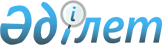 О внесении изменений в постановление акимата города Кокшетау от 25 февраля 2011 года № А-2/386 "Об определении мест для размещения агитационных печатных материалов и предоставлении кандидатам помещений для встреч с избирателями"
					
			Утративший силу
			
			
		
					Постановление акимата города Кокшетау Акмолинской области от 20 марта 2015 года № А-3/397. Зарегистрировано Департаментом юстиции Акмолинской области 1 апреля 2015 года № 4717. Утратило силу постановлением акимата города Кокшетау Акмолинской области от 18 сентября 2017 года № А-9/3497
      Сноска. Утратило силу постановлением акимата города Кокшетау Акмолинской области от 18.09.2017 № А-9/3497 (вводится в действие со дня официального опубликования).

      Примечание РЦПИ.

      В тексте документа сохранена пунктуация и орфография оригинала.
      В соответствии с Законом Республики Казахстан от 23 января 2001 года "О местном государственном управлении и самоуправлении в Республике Казахстан", Законом Республики Казахстан от 24 марта 1998 года "О нормативных правовых актах", акимат города Кокшетау ПОСТАНОВЛЯЕТ:
      1. Внести в постановление акимата города Кокшетау от 25 февраля 2011 года № А-2/386 "Об определении мест для размещения агитационных печатных материалов и предоставлении кандидатам помещений для встреч с избирателями" (зарегистрировано в Реестре государственной регистрации нормативных правовых актов № 1-1-138, опубликовано 2 марта 2011 года в газетах "Степной маяк" и "Көкшетау") следующие изменения:
      приложение 1 к указанному постановлению изложить в новой редакции согласно приложению 1 к настоящему постановлению;
      приложение 2 к указанному постановлению изложить в новой редакции согласно приложению 2 к настоящему постановлению.
      2. Контроль за исполнением настоящего постановления возложить на заместителя акима города Кокшетау Амренову А.Б.
      3. Настоящее постановление вступает в силу со дня государственной регистрации в Департаменте юстиции Акмолинской области и вводится в действие со дня официального опубликования.
      "СОГЛАСОВАНО"
      "20" 03. 2015 года Места для размещения агитационных печатных материалов Помещения, предоставляемые кандидатам на договорной основе для встреч с избирателями
					© 2012. РГП на ПХВ «Институт законодательства и правовой информации Республики Казахстан» Министерства юстиции Республики Казахстан
				
      Аким города

Е.Маржикпаев

      Председатель
Кокшетауской городской
территориальной избирательной
комиссии

Калиева М.М.
Приложение 1
к постановлению акимата
города Кокшетау
от "20" 03. 2015 года
№ А-3/397
Приложение 1
к постановлению акимата
города Кокшетау
от 25 февраля 2011 года
№ А-2/386
№
Наименование населенного пункта
Места для размещения агитационных печатных материалов
Наименование объекта для размещения агитационных печатных материалов
Информационные тумбы
Информационные тумбы
Информационные тумбы
Информационные тумбы
1.
город Кокшетау
микрорайон "Юбилейный", 39, район магазина "Бакалея"
тумба-витрина
2.
город Кокшетау
улица М. Горького, 60, район остановки "Швейная фабрика"
тумба-витрина
3.
город Кокшетау
улица М. Ауэзова, 173, район остановки "Рынок"
тумба-витринаПриложение 2
к постановлению акимата
города Кокшетау
от "20" 03. 2015 года
№ А-3/397
Приложение 2
к постановлению акимата
города Кокшетау
от 25 февраля 2011 года
№ А-2/386
№
Наименование населенного пункта
Помещения, предоставляемые кандидатам на договорной основе для встреч с избирателями
1.
город Кокшетау
улица Сулейменова, 10, актовый зал государственного коммунального казенного предприятия Дворец культуры "Достар" при отделе культуры и развития языков города Кокшетау
2.
город Кокшетау
улица М. Горького, актовый зал коммунального государственного учреждения "Қоғамдық келісім" при аппарате акима Акмолинской области
3.
город Кокшетау
улица Акана серэ, 90, зрительный зал государственного коммунального казенного предприятия Дворец культуры "Кокшетау" при Управлении культуры Акмолинской области
4.
город Кокшетау
улица М. Ауэзова, 216, зрительный зал государственного коммунального казенного предприятия "Областной казахский музыкально-драматический театр имени Шахмета Хусаинова" при управлении культуры Акмолинской области